Publicado en Madrid el 01/07/2019 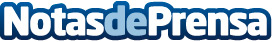 Una mirada más joven con el Contour des Yeux Éclatant de La SagesseEl contorno de los ojos es un área muy delicada que necesita un cuidado especialDatos de contacto:Gustavo674959421Nota de prensa publicada en: https://www.notasdeprensa.es/una-mirada-mas-joven-con-el-contour-des-yeux Categorias: Industria Farmacéutica Madrid Medicina alternativa http://www.notasdeprensa.es